UMW Speaking Center Presents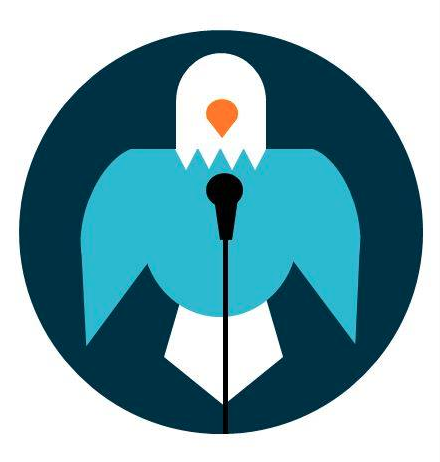 Articulation and PronunciationOBJECTIVETo practice accurate articulation and pronunciationINSTRUCTIONSPractice reading aloud the following pairs of words so that your classmate will be able to distinguish which word is which.Notice that each word has unique sounds that make it distinct from its pair word. Say each word slowly and clearly so that you and others can hear the difference.Keep this exercise in mind when speaking in casual conversation. Pay attention to your vocal patterns and begin to incorporate good pronunciation and articulation into your normal speech.WORDS FOR PRACTICEAccepted—exceptedSecede—succeedWeather—whetherAffect—effectSince—sinsWillow—mellowBooths—boozePictures—pitchersWandered—wonderedStirred—thirdAdapted from Patricia Comeaux. Workbook for Public Speaking.2nd edition, 1996.